N. 04612/2012 REG.PROV.CAU.N. 08193/2012 REG.RIC.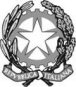 REPUBBLICA ITALIANAConsiglio di Statoin sede giurisdizionale (Sezione Sesta)Il Presidenteha pronunciato il presenteDECRETOsul ricorso numero di registro generale 8193 del 2012, proposto da:  Pamar Srl, in persona del legale rappresentante pro-tempore, rappresentata e difesa dagli avv. Luigi Rotunno, Sandro D'Alena, con domicilio eletto presso Angela Maria Lorena Cordaro in Roma, via E.Duse N.5-G; controAutorita' Portuale del Levante, in persona del legale rappresentante pro-tempore; per la riformadella sentenza breve del T.A.R. PUGLIA - BARI: SEZIONE II n. 01846/2012, resa tra le parti, con la quale è stato dichiarato il difetto di giurisdizione sulla controversia concernente la rideterminazione canoni demaniali marittimi.Visti il ricorso in appello e i relativi allegati;Vista l'istanza di misure cautelari monocratiche proposta dal ricorrente, ai sensi degli artt. 56 e 98, co. 1, cod. proc. amm.;Considerato che ai fini dell’esame collegiale della richiesta cautelare può essere fissata la Camera di Consiglio del 4 dicembre 2012;Ritenuto che medio tempore non sussistono i presupposti prescritti per l’adozione della misura cautelare provvisoria richiesta, tenuto anche conto della natura meramente patrimoniale del possibile pregiudizio dell’istante e della sua agevole reversibilità;P.Q.M.Respinge l’istanza e fissa, per la discussione, la camera di consiglio del 4 dicembre 2012.Il presente decreto sarà eseguito dall'Amministrazione ed è depositato presso la Segreteria della Sezione che provvederà a darne comunicazione alle parti.Così deciso in Roma il giorno 21 novembre 2012.DEPOSITATO IN SEGRETERIAIl 21/11/2012IL SEGRETARIO(Art. 89, co. 3, cod. proc. amm.)Il PresidenteGiorgio Giovannini